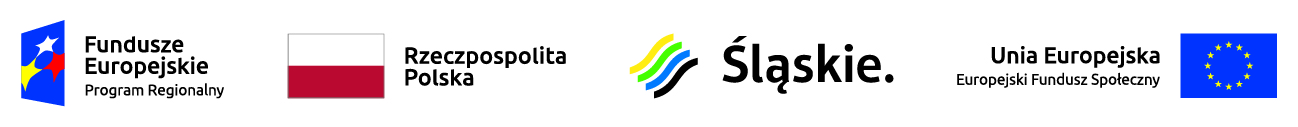 Skład Komisji Oceny Projektów w ramach konkursu nr RPSL.11.01.02-IZ.01-24-235/18L.p.Imię i NazwiskoFunkcja pełniona w KOP1.Jarosław WesołowskiPrzewodniczący KOP2.Anna TofilskaZastępca przewodniczącego KOP3.Adriana FrączekZastępca przewodniczącego KOP4.Monika HacaśSekretarz KOP5.Maria WiktorczykSekretarz KOP6.Magdalena DeszczyńskaSekretarz KOP7.Anna MohrhardtCzłonek KOP - pracownik IOK8.Renata PacholskaCzłonek KOP - Ekspert9.Katarzyna LewandowskaCzłonek KOP - Ekspert10.Wojciech OstaszewskiZastępca Przewodniczącego KOP z ramienia IP RIT11.Anna Stępień		Sekretarz KOP z ramienia IP RIT12.Krzysztof MarcjanekCzłonek KOP - pracownik IOK z ramienia IP RIT13.Magdalena CierpiałaCzłonek KOP - pracownik IOK z ramienia IP RIT